                       Guía de trabajo autónomo 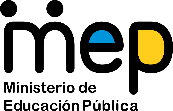 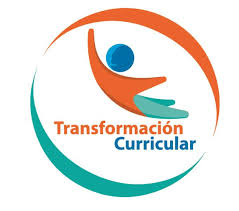                                        FRANÇAIS       Guide du travail autonome  Nº 4 pour les élèves du IIIº cycle et d’éducation diversifiéeEl trabajo autónomo es la capacidad de realizar tareas por nosotros mismos, sin necesidad de que nuestros/as docentes estén presentes. Le travail autonome est la capacité de réaliser des tâches par nous-mêmes sans aucune aide de nos enseignants en présentiel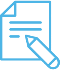 Me preparo para hacer la guía                   Je me prépare pour le travail                  Pautas que debo verificar antes de iniciar mi trabajo.  Les étapes de vérification avant de commencer mon travail :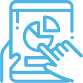 Voy a aprender    J’apprends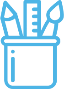  Pongo en práctica lo aprendido            Je mets en pratique ce que j’ai appris GRILLE D’AUTOEVALUATION DU TRAVAIL AUTONOME :                                     Sauvez des vies, restez chez vous !... Covid 19.Anexo 1   Les verbes en français :  son dos verbos muy utilizados en francés, son irregulares porque cada una de sus personas se escribe distinto .                                            ETRE =   Ser o estar                                                 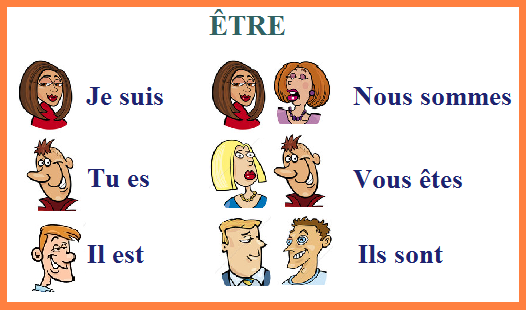                                                 AVOIR = tener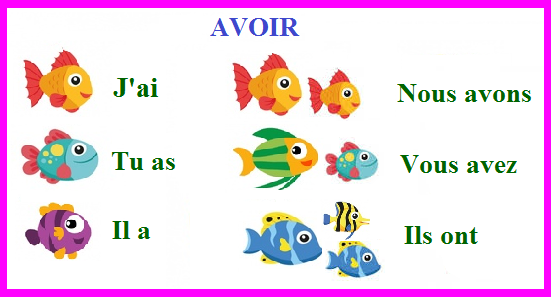 Exercice 1  :  En tu cuaderno  puedes trabajar los ejercicios siguientes : Associez le verbe et la personne :Maria                                                (  ) ont une belle familleJuan                                                  (  )  est costariciennePedro et Ana                                    (  )  avez classe de francais ?Vous                                                  (  )   es mon professeur ?Tu                                                       (  )  suis  très contenteJe                                                       (  )  a un livre d’ insectes ! Tu _________ costaricienne                                         Elle ___________ infirmière à l’hôpitalNous _____________ ètudiants d’espagnol                                   ETREJe ____________ à Paris Il ______________ à Guanacaste On ______________ en classe de francaisVous _____________ magnifiques !  Nous ____________ un grand problème   Elle ____________ un bebè très sympathique  On _________ un examen de maths                                               AVOIR  Vous _____________ un livre d’espagnol ?  J’ _____________ un tèlèphone intelligent !  Tu ____________  le cahier d’anglais ?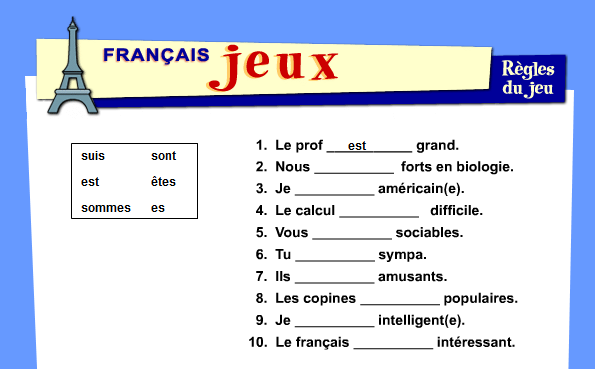 
E.  Ecrivez une phrase simple avec les verbes  Etre / Avoir  :  _________________________________________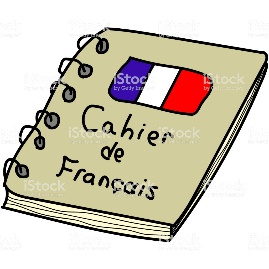 ( costaricien / costaricienne ) ____________________________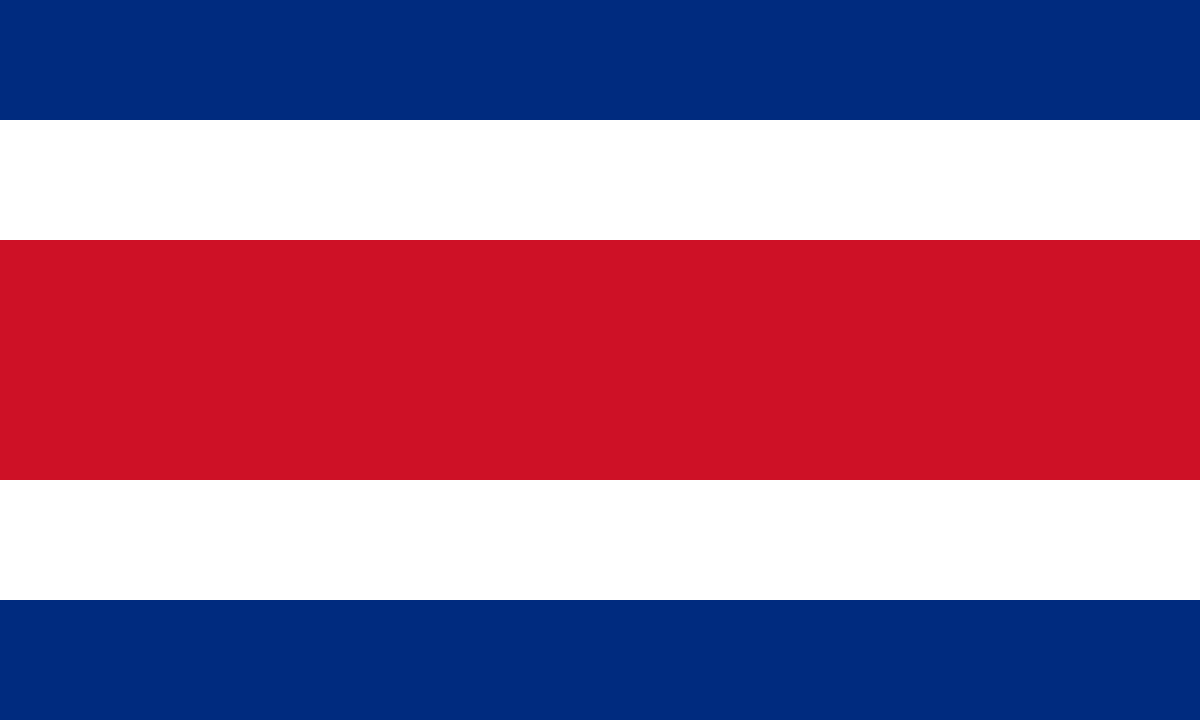  ( douze ans ) _______________________________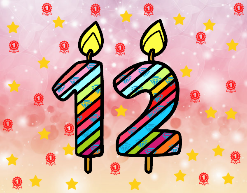 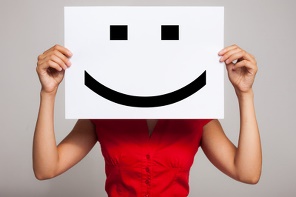                                          ( sympathique) ________________________________( Famille Castro ) :___________________________________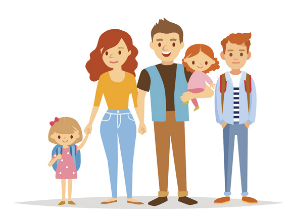  Collège / Lycée : ___________________________ Professeur(e) :   _________________ Niveau : 7 ª  annèe Matière :   FrançaisMateriales o recursos que voy a necesitar Matériaux  nécessairesCuaderno de francés, lápiz, lápices de color, hojas bond o cartulina o papel construcción, lapicero, borrador, maquinilla, celular o computadora, conexión internet (opcional), un diccionario francés-español (opcional). Cahier de français, crayon, stylo, taille-crayon, crayons à couleurs  gomme, prises de l’internet, ordinateur ou téléphone portable, connexion internet (optionnelle) un dictionnaire français-espagnol (optionnel).Condiciones que debe tener el lugar donde voy a trabajar Conditions pour le lieu où je vais travailler  Una mesa o escritorio cómodo, limpio, sin distractores cercanos. Petite table ou bureau, commode et propre. Sans bruits et distractions possibles Tiempo en que se espera que realice la guía. Temps disponible pour réaliser le guide de travail Las tareas lingüísticas propuestas pueden tomar entre dos y tres semanas. (Puede requerir menos tiempo). Ce sont des tâches linguistiques pour travailler individuellement, entre deux ou trois semaines. (On peut Utiliser moins du temps)Indicaciones Indications Aprender otro idioma requiere de constancia , buena actitud, tener una visión abierta al aprender a vivir y entender al otro. La lengua francesa tiene muchas cosas parecidas al español, por lo tanto debe de ser relativamente fácil aprender poco a poco el francés también. Hay que practicar, saber escuchar, leer con atención, hacer ejercicios de repetición, de entonación, con buen ritmo y tratando de esforzarse para lograr alcanzar un nivel de comunicación que nos permita relacionarnos màs rápido con personas francohablantes en forma presencial, o en diferentes redes de comunicación. Las tareas que vamos a realizar ahora tienen que ver con el tema de las acciones, y estas acciones son las que le dan sentido a lo que hacemos  y queremos comunicar.  Actividad Tâche(s)Tâche 1  : Descubro dos verbos básicos en francés , el verbo “ être” / ser o estar , y el verbo “ avoir “ / tener .  Voy a ver el video :https://www.youtube.com/watch?v=z2IrJ0DB0Xg ( verbe ETRE )https://www.youtube.com/watch?v=MnUWNIN3zss ( verbe AVOIR )Tâche 2 :   En el anexo 2  realizo los ejercicios propuestos y practico los dos verbos .Tâche 3 :   Elaboro en una pancarta o cartel con colores distintos los dos verbos en francés para repetir su pronunciación en mi casa , puedo grabar en un pequeño audio la repetición de cada verbo y enviarla al profesor(a) .Indicaciones IndicationsDespués de realizar las tareas propuestas, vas a responder a las siguientes preguntas:Indicaciones o preguntas para auto regularse y evaluarseIndications ou questions pour l’autorégulation et l’autoévaluation.Reconozco el verbo ETRE en francés en forma escrita?Identifico el verbo ETRE en francés cuando lo escucho?Reconozco el verbo AVOIR en francés en forma escrita?Identifico el verbo AVOIR en francés cuando lo escucho?Escribo los verbos ETRE y AVOIR en francés  en oraciones simples  ?Con el trabajo autónomo voy a aprender a aprender Avec le travail autonome je vais apprendre à apprendre.Con el trabajo autónomo voy a aprender a aprender Avec le travail autonome je vais apprendre à apprendre.Reviso las acciones realizadas durante la construcción del trabajo.Je vais réviser les actions faites pendant l’élaboration du travail (des tâches) Marco una X encima de cada símbolo al responder las siguientes preguntas Je coche d’un X sur le symbole pour répondre aux questions : Reviso las acciones realizadas durante la construcción del trabajo.Je vais réviser les actions faites pendant l’élaboration du travail (des tâches) Marco una X encima de cada símbolo al responder las siguientes preguntas Je coche d’un X sur le symbole pour répondre aux questions : ¿Leí las indicaciones con detenimiento?J’ai lu les instructions attentivement ?Oui     Non¿Subrayé las palabras que no conocía?J’ai souligné les mots inconnus ?      Oui     Non.Utilicé diferentes apoyos para completar las tareas lingüísticas (diccionario, libros, apuntes, acceso a internet, a mi familia ) J’ai utilisé différents supports pour compléter les taches linguistiques (dictionnaire, livres, mes notes du cahier, accès internet, aux membres de ma famille)      Oui      NonCon el trabajo autónomo voy a aprender a aprender / Avec le travail autonome j’apprends à apprendre : Con el trabajo autónomo voy a aprender a aprender / Avec le travail autonome j’apprends à apprendre : Valoro lo realizado al terminar por completo el trabajo.  J’évalue à la fin du travail Marca una X encima de cada símbolo al responder las siguientes preguntasJe coche d’un X sur le symbole pour répondre aux questions suivantes : Valoro lo realizado al terminar por completo el trabajo.  J’évalue à la fin du travail Marca una X encima de cada símbolo al responder las siguientes preguntasJe coche d’un X sur le symbole pour répondre aux questions suivantes : ¿Leí mi trabajo para saber si es comprensible lo escrito o realizado?J’ai lu les indications pour savoir si je comprends Oui      Non¿Revisé mi trabajo para asegurarme si todo lo solicitado fue realizado?J’ai révisé mon travail pour assurer que tout a été fait.      Oui      Non¿Me siento satisfecho con el trabajo que realicé?Je me sens satisfait avec mon travail ?Oui      Non